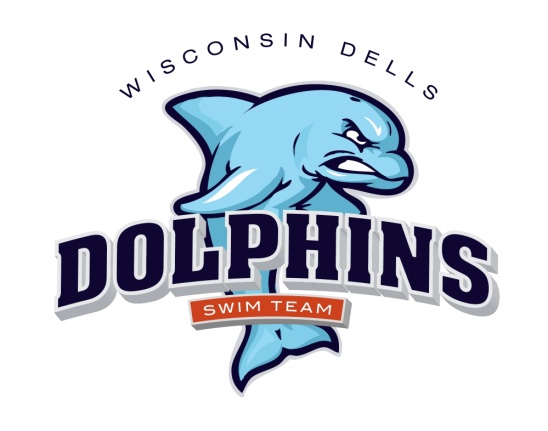 2022 Dells Dolphins Swim Team Schedule(Home meets are in red)June 8, Wednesday                    Home vs Spring Green 6:00 p.m.June 11, Saturday		 Away vs Sun Prairie 8:00a.m.June 18, Saturday		 Away vs Sauk Prairie 8:00 a.m.                                        July 2, Saturday       		 Away vs. Mt. Horeb 8:00 a.m.July 9, Saturday                        Home vs Cross Plains 8:00 a.m.July 16, Saturday 	           Home  vs Baraboo 8:00 a.m.July 23, Saturday			 Away vs. Mazo 8:00 a.m.July 30-31			           Conference Dual meet @Sauk Prairie Mazo hosting 8:00 a.m.Swimmers: Swimmers: For home meets, you must arrive and be prepared to be in the water for warm-ups one hour prior to the start of the meet.  For away meets, you must arrive and be prepared to warm up ½ hour prior to the start of the meet.  Please arrive early!  If you are late for warm-ups, you may be cancelled from some/all of your events.